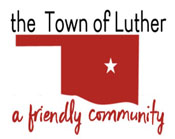 BOARD OF TRUSTEES FOR THE TOWN OF LUTHERSPECIAL L.P.W.A. MEETING AGENDAMINUTESIn accordance with the Open Meeting Act, Title 25, Section 311 of the Oklahoma Statutes, the Town of Luther, County of Oklahoma, 108 S. Main Street, hereby calls a Special L.P.W.A. Meeting of the Luther Board of Trustees Thursday October 22nd, 2020 at 6:30 p.m. at Town Hall, 108 S. Main St., Luther, OK 73054.Call to order.Roll Call… T. Langston & B. Hall absent.Determination of a quorum… Yes.Trustee Comments.No Action.Trustee Five (Jenni White)Consideration, discussion, and possible approval of a Professional Services Agreement with Municipal Finance Services, Inc.Motion to approve as written: J. White… 2nd: J. Schwarzmeier…3 Yes votes… Consideration, discussion and possible approval of a Consulting Services Agreement with Municipal Finance Services. Motion to approve as written: J. White… 2nd: J. Schwarzmeier…3 Yes votes… Citizen participation:  Citizens may address the Board during open meetings on any matter on the agenda prior to the Board taking action on the matter. On any item not on the current agenda, citizens may address the Board under the agenda item Citizen Participation. Citizens should fill out a Citizen’s Participation Request form and give it to the Mayor. Citizen Participation is for information purposes only, and the Board cannot discuss, act or make any decisions on matters presented under Citizens Participation. Citizens are requested to limit their comments to two minutes.No Action.Adjourn.Motion to adjourn: J. White… 2nd: J. Schwarzmeier…3 Yes votes… ___transcribed 10/24/2020 by___Kim Bourns, Town Clerk/Treasurer*Agenda Posted Tuesday October 20th, 2020 at Luther Town Hall, on the website at www.townoflutherok.com and on Facebook at The Town of Luther, prior to 6:30 pm.